ПОРТФОЛИО ВЫПУСКНИКА ФАКУЛЬТЕТА ТОВІ. Общие сведения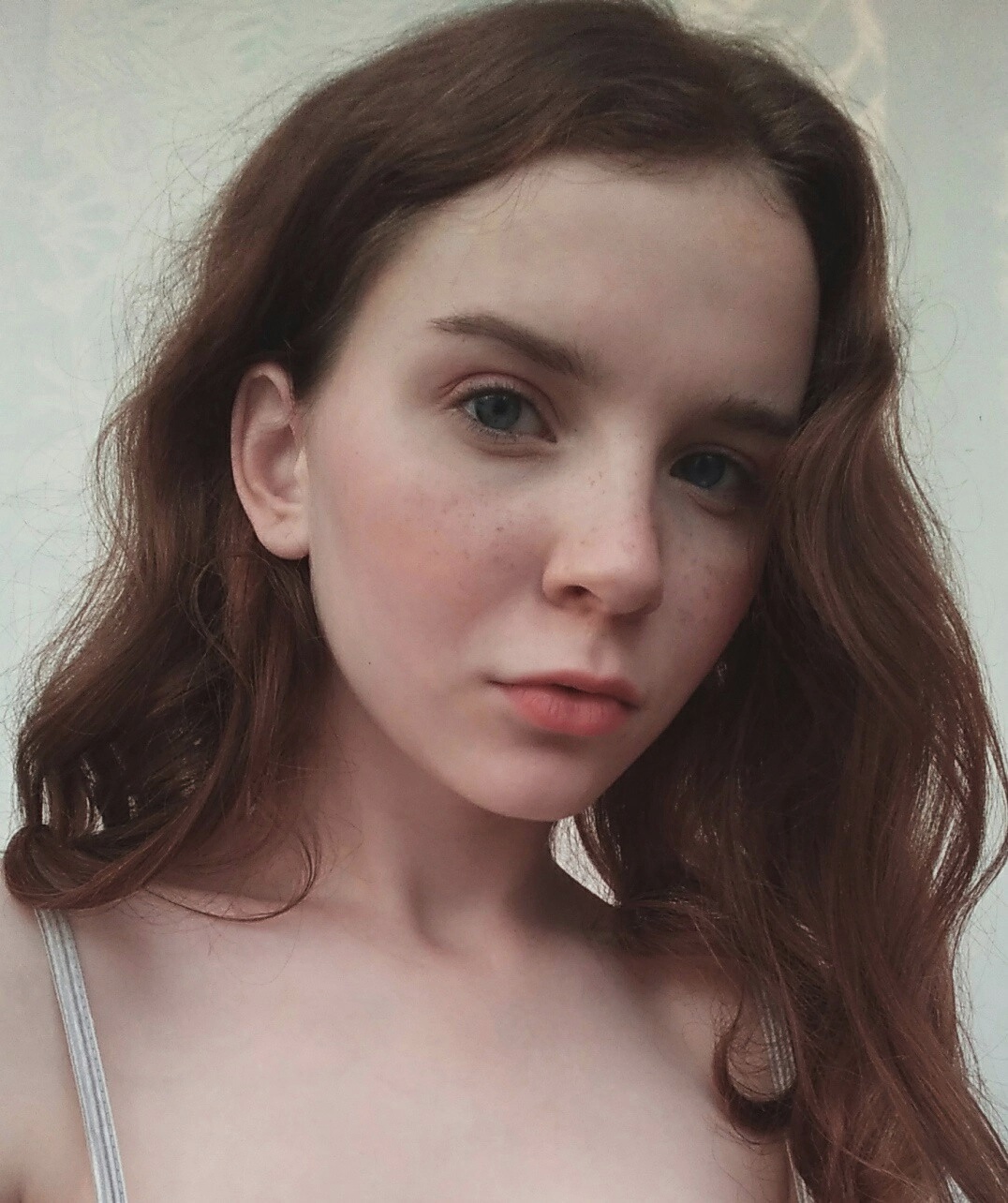          Место для фото                ІІ. Результаты обученияІІІ. СамопрезентацияФамилия, имя, отчество   Хатько Ирина НиколаевнаДата рождения/гражданство27.02.2001/ Республика БеларусьФакультетТОВСпециальностьХТОМСемейное положениеНе замужемМесто жительства (указать область, район, населенный пункт)Витебская обл., г. ЛепельE-mailIkahatko67@gmail.comСоциальные сети (ID)*vk.com/@ikhatkoМоб.телефон/Skype*+375291805844 (Life)Основные дисциплины по специальности, изучаемые в БГТУДисциплины курсового проектирования1. Химия и технология основного органического и нефтехимического синтеза.2. Химическая технология исходных веществ для органического синтеза.3. Процессы и аппараты химической технологии.4. Теория химико-технологических процессов органического синтеза.5.Химия и технология переработки нефти и газа.6. Оборудование и основы проектирования предприятий органического синтеза.7.Вторичные виды сырья в технологии органического синтеза.8.Моделирование и оптимизация химико-технологических процессов.9. Общая химическая технология.10. Химия и технология смазочных материалов и химмотология1. Прикладная механика.2. Процессы и аппараты химической технологии3. Организация производства и основы управления предприятия4.Химия и технология основного органического и нефтехимического синтеза5. Оборудование и основы проектирования предприятий органического синтезаСредний балл по дисциплинам специальности-общий (за весь период обучения): 7,2Места прохождения практикиОАО «Мозырьский нефтеперерабатывающий завод», ОАО «Нафтан»Владение иностранными языками (подчеркнуть необходимое, указать язык); наличие международных сертификатов, подтверждающих знание языка: ТОЕFL, FСЕ/САЕ/СРЕ, ВЕС и т.д.средний (английский);+Дополнительное образование (курсы, семинары, стажировки, владение специализированными компьютерными программами и др.)Владение специализированными компьютерными программами:-KOMPAS 3D(16,17);-офисный пакет приложений Microsoft Office;-Mathcad 14/15Базовое владение: -UniSim Design 450;-AUTOCAD;Научно-исследовательская деятельность (участие в НИР, конференциях, семинарах, научные публикации и др.)Влияние тяжелой смолы пиролиза на процесс окисления нефтяного гудрона - Труды  БГТУ, 2021, серия 2, №1, с.57- 62Участие в студенческой научно-практической конференции «Наука – шаг в будущее» с темой «Окисление смолы гудрона совместно с добавкой тяжелой смолы пиролиза»Общественная активность-Жизненные планы, хобби и сфера деятельности, в которой планирую реализоватьсяПриобрести практический опыт в области нефтегазопереработки и нефтехимии с последующим совершенствованием полученных навыков и повышением квалификации; усовершенствовать уровень владения иностранного языка;реализовать себя как начинающий специалист..Желаемое место работы (область/город/предприятие и др.)г. Минск